Daftar periksa siswa untuk permohonan bahasa WACE secara onlineGunakan daftar periksa ini untuk memastikan bahwa Anda memiliki semua yang dibutuhkan sebelum memulai permohonan Anda. Untuk mengisi permohonan Anda secara online, Anda perlu menggunakan komputer, baik di rumah atau di sekolah. Jika Anda memiliki pertanyaan, mintalah bantuan orang tua atau wali atau guru bahasa Anda.Masuk ke portal siswa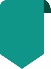 Untuk masuk ke portal siswa, Anda memerlukan nomor pelajar WA Anda, nomor ini ada di buku rapor Anda. Nomor ini juga mungkin ada di SmartRider Anda. Anda memerlukan alamat email pribadi dan harus dapat mengakses akun email pribadi Anda saat Anda mengisi permohonan online Anda.Informasi pendidikanPastikan Anda memiliki:data-data tentang sekolah Anda untuk setiap tahun pelajaran sejak Anda belum masuk SD:nama sekolahbahasa utama yang digunakan untuk pengajaran di sekolah bahasa yang dipelajarijam belajar bahasa per mingguRapor sekolah selama Anda bersekolah di luar negeriInformasi tempat tinggalAnda harus menyediakan rincian informasi berikut:negara tempat Anda tinggalnegara yang pernah Anda kunjungialasan mengunjungi negara tempat bahasa tersebut digunakanlama kunjungan di negara tempat bahasa tersebut digunakanLatar belakang bahasaAnda harus memberikan detail berikut:Anda pertama kali belajar berbicara dalam bahasa apa?selain bahasa yang di atas, Anda dapat berbicara, membaca dan menulis dalam bahasa apa?bahasa yang Anda gunakan dengan orang tua atau wali Anda dan dengan saudara dan teman AndaDokumen pendukungAnda perlu memotret atau memindai dokumen-dokumen berikut:formulir pernyataan orang tua/wali (wajib)halaman identifikasi paspor, jika adacatatan pergerakan/perpindahan internasional, jika adarapor sekolah luar negeri, jika adaSimpan dokumen pendukung ke komputer atau perangkat seluler Anda dalam bentuk.pdf,.jpg,.jpegatau.png , dengan ukuran maksimal 4MB untuk setiap berkas. Anda tidak bisa mengunggah dokumen dalam bentuk Word.